إذْنٌ بطبع المشروع المـــؤطَّــرأنا الموقع أسفله الأستاذ(ة) الدكتور(ة):.............................................................قد أذنت للطالب(ة): ............................................................................................المـسـجـل(ة) بالـفـصـل السـادس من مـسـلك الإجـازة في اللـغـة الـعـربـيـة واللغات الحيةتحت رقم:................................ برسم الموسم الجامعي: 2021/2022بطبع مشروعــه(ها) المـــؤطــر لنيل الإجازة في اللغة العربية تحت عنوان:....................................................................................................................................................................................................................................................................................................................................................................................................................................................................جامعة الـقاضي عياضكـلـية اللـغـة الـعربيةمــــراكش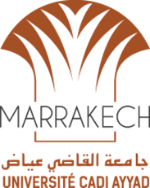 مسلك الإجازة في اللغة العربية واللغات الحية  السنة الجامعية: 2021/2022التاريختوقيع الأستاذ(ة) المشرف(ة)